         CURRICULUM VITAE	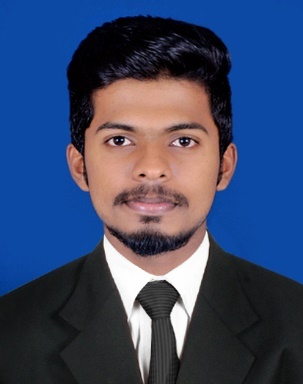 Ameesh E-mail: ameesh.383327@2freemail.com Dubai 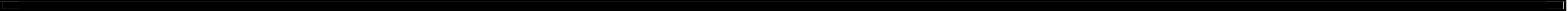 CAREER ASPIRATION	To work in a dynamic professional environment with a growing organization and utilize my creativity and innovative thinking for benefit of the organization and myself.ACADEMIC QUALIFICATIONS WORK EXPERIENCE :JUNE 2016 on wardsBHARATH PETROLEUM CORPORATION LIMITED, KOCHI REFINERY, INDIAJob status: Contract BasisProject: Crude Oil Receipt & Storage FacilitiesDesignation: Site Supervisor come Quality Controller-MechanicalProject snapshots: Construction of Oil storage Tank made of mild steel with capacity of 85.3 million liters. The size of the Tank is 79m dia and 18m height with Floating Roof and Double deck. The Tank is constructed by submerged arc welding with full radiography. Piping is done with TIG welding.JOB RESPONSIBILITIES Supervise the Pilling and foundation works of Tank.Plan day to day work schedule and oversee the progress.Ensure that work was done in accordance to project manual and approved drawings.Carry out nondestructive test like Die Penetration test, Diesel chalk test and Radiography. Assist in performing all quality assurance procedures, inspection and maintain records. Liaising with Client and Subcontractors to ensure timely completion of project.SOFTWARE PROFICIENCYMS Office: MS Word, MS Excel, MS PowerPointSolid Edge EXTRA CURRICULAR ACTIVITIESActive Member of National Service Scheme (2012-16).Active Participation in Arts & Tech fests.PROJECT of B-TechTitle:   “Analysis of heat exchanger using Nano fluids”The project deals with the effectiveness for the improvement of heat exchanger using Nano fluid as coolant. The effect of variation in mass flow rate as well as volume fraction of nano particles was analyzed.INDUSTRY EXPOSUREINTERNSHIP as a Management Trainee: Travancore Cochin Chemicals (TCC)==============================================================Qualification Year of Passing Name of Institute % MarksUniversity /Examining body B.E Mechanical2016 Mar Baselios Institute of Technology &Science, Nellimattom6.00 CGPAMG University,   Kottayam, Kerala12th Class2012 St.Stephen’s Higher Secondary School, Keerampara81% Board of higher secondary Education, Kerala10th Class2010Sobhana English Medium High School,Kothamangalam83%Secondary School Leaving Certificate, KeralaPERSONAL DETAILSNationality            : Indian                                         Gender                  : MaleDate Of Birth        : 10-Nov-1994                          Languages             :Malayalam, English, Hindi         Marital Status        : SingleDeclaration I do hereby confirm the above furnished information are true and correct to the knowledge of by ability.